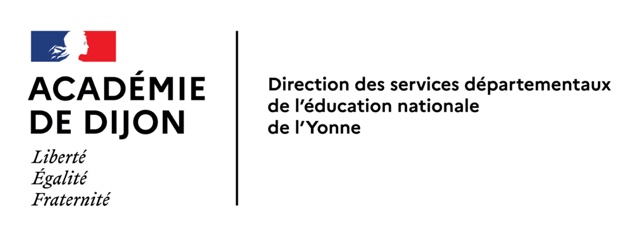  Nom de l’élève :		    Classe :             Ecole d’origine : 			                      Enseignant :           Ecole d’accueil :		                               Enseignant :                                                                                                                                              Un extrait du LSU a été remis : oui   nonDifficultés scolaires repérées (à compléter par l’enseignant de la classe d’origine) Retour bilan du stage (à compléter par l’enseignant encadrant le groupe)Mathématiques : explicitation des difficultés repéréesCompétences travailléesMathématiques : explicitation des difficultés repéréesModalités de travail proposéesMathématiques : explicitation des difficultés repéréesProgrès constatésMaîtrise de la langue : explicitation des difficultés repéréesCompétences travaillées Maîtrise de la langue : explicitation des difficultés repéréesModalités de travail proposéesMaîtrise de la langue : explicitation des difficultés repéréesProgrès constatés 